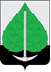 АДМИНИСТРАЦИЯБЕРЕЗОВСКОГО ГОРОДСКОГО ОКРУГАПОСТАНОВЛЕНИЕО внесении изменений в постановление администрации Березовского городского округа от 18.05.2018 № 362 «Об утверждении Порядка предоставления субсидий специализированным службам по вопросам похоронного дела в целях возмещения стоимости услуг, предоставляемых согласно гарантированному перечню услуг по погребению отдельных категорий умерших»В соответствии со статьей 78 Бюджетного кодекса Российской Федерации, Федеральным законом от 12.01.1996 № 8-ФЗ «О погребении и похоронном деле», постановлением Правительства Российской Федерации от 18.09.2020 № 1492 «Об общих требованиях к нормативным правовым актам, муниципальным правовым актам, регулирующим предоставление субсидий, в том числе грантов в форме субсидий, юридическим лицам, индивидуальным предпринимателям, а также физическим лицам – производителям товаров, работ, услуг, и о признании утратившими силу некоторых актов Правительства Российской Федерации и отдельных положений некоторых актов Правительства Российской Федерации», Законом Кемеровской области от 07.12.2018 № 104-ОЗ «О некоторых вопросах в сфере погребения и похоронного дела в Кемеровской области», постановлением Коллегии Администрации Кемеровской области от 08.05.2009 № 200 «Об утверждении Порядка возмещения стоимости услуг, предоставляемых согласно гарантированному перечню услуг по погребению, и выплаты социального пособия на погребение», администрация Березовского городского округап о с т а н о в л я е т:1. Внести изменения в постановление администрации Березовского городского округа от 18.05.2018 № 362 «Порядок предоставления субсидий специализированным службам по вопросам похоронного дела в целях возмещения стоимости услуг, предоставляемых согласно гарантированному перечню услуг по погребению отдельных категорий умерших», а именно:Порядок предоставления субсидий специализированным службам по вопросам похоронного дела в целях возмещения стоимости услуг, предоставляемых согласно гарантированному перечню услуг по погребению отдельных категорий умерших изложить в редакции согласно приложению к настоящему постановлению.2. Признать утратившим силу постановление администрации Березовского городского округа от 12.08.2021 № 653 «О внесении изменений в постановление администрации Березовского городского округа от 18.05.2018 № 362 «Об утверждении Порядка предоставления субсидий специализированным службам по вопросам похоронного дела в целях возмещения стоимости услуг, предоставляемых согласно гарантированному перечню услуг по погребению отдельных категорий умерших».3. Старшему инспектору организационного отдела администрации Березовского городского округа Даниловой В.Н. опубликовать настоящее постановление в сетевом издании «Вестник Березовского городского округа Кемеровской области».4. Контроль за исполнением постановления возложить на заместителя главы Березовского городского округа по социальным вопросам Жуйкову Т.В.5. Постановление вступает в силу после его официального опубликования.Глава Березовскогогородского округа	          С.А.ЩегербаеваПриложениек постановлению администрацииБерезовского городского округаот 19.089.2022 № 771Порядок предоставления субсидий специализированным службам по вопросам похоронного дела в целях возмещения стоимости услуг, предоставляемых согласно гарантированному перечню услуг по погребению отдельных категорий умерших1. Общие положенияНастоящий Порядок предоставления субсидий специализированным службам по вопросам похоронного дела в целях возмещения стоимости услуг, предоставляемых согласно гарантированному перечню услуг по погребению отдельных категорий умерших (далее –  Порядок) разработан в соответствии со статьей 78 Бюджетного кодекса Российской Федерации, Федеральным законом от 12.01.1996 № 8-ФЗ «О погребении и похоронном деле», постановлением Правительства Российской Федерации от 18.09.2020 № 1492 «Об общих требованиях к нормативным правовым актам, муниципальным правовым актам, регулирующим предоставление субсидий, в том числе грантов в форме субсидий, юридическим лицам, индивидуальным предпринимателям, а также физическим лицам – производителям товаров, работ, услуг, и о признании утратившими силу некоторых актов Правительства Российской Федерации и отдельных положений некоторых актов Правительства Российской Федерации», Законом Кемеровской области от 07.12.2018 № 104-ОЗ «О некоторых вопросах в сфере погребения и похоронного дела в Кемеровской области», постановлением Коллегии Администрации Кемеровской области от 08.05.2009 № 200 «Об утверждении Порядка возмещения стоимости услуг, предоставляемых согласно гарантированному перечню услуг по погребению, и выплаты социального пособия на погребение».Порядок определяет механизм предоставления субсидий из бюджета Березовского городского округа специализированной службе по вопросам похоронного дела (далее – специализированная служба), в целях возмещения стоимости услуг, предоставляемых согласно гарантированному перечню услуг по погребению,  в отношении:- умерших, не имеющих супруга, близких родственников, иных родственников либо законного представителя умерших или при невозможности осуществить ими погребение, а также при отсутствии иных лиц, взявших на себя обязанность осуществить погребение, погребение умерших (погибших) на дому, на улице или в ином месте после установления органами внутренних дел его личности (далее – невостребованные умершие);- умерших, личность которых не установлена органами внутренних дел в определенные законодательством Российской Федерации сроки (далее – неопознанные умершие).Предоставление субсидии осуществляется в случае, если умерший не подлежал обязательному социальному страхованию на случай временной нетрудоспособности и в связи с материнством на день смерти и не являлся пенсионером.Субсидия предоставляется с целью осуществления отдельного государственного полномочия Кемеровской области - Кузбасса по возмещению стоимости услуг, предоставляемых согласно гарантированному перечню услуг по погребению специализированной службе. Главным распорядителем как получателем бюджетных средств, в соответствии с настоящим Порядком, является Управление социальной защиты населения Березовского городского округа, до которого, в соответствии с бюджетным законодательством Российской Федерации, как получателю бюджетных средств, доведены в установленном порядке лимиты бюджетных обязательств на предоставление субсидий на соответствующий финансовый год (далее – главный распорядитель).Предоставление субсидии специализированной службе осуществляется главным распорядителем в пределах бюджетных ассигнований, предусмотренных в бюджете Березовского городского округа на соответствующий финансовый год, за счет субвенций бюджета Кемеровской области на цели, указанные в пункте 1.2 настоящего Порядка.2. Условия и порядок предоставления субсидииПолучатель субсидии (далее – получатель субсидии) определяется по результатам проведения отбора.Отбор проводится способом запроса предложений, на основании предложений, направленных участниками отбора для участия в отборе, исходя из соответствия участника отбора критериям отбора и очередности поступления предложений на участие в отборе.Объявление о проведении отбора не позднее, чем за 3 дня до начала проведения отбора, размещается на едином портале, а также на официальном сайте Управления социальной защиты населения Березовского городского округа в информационно-телекоммуникационной сети «Интернет» с указанием:сроков проведения отбора (даты и времени начала (окончания) подачи (приема) предложений (заявок) участников отбора), которые не могут быть меньше 30 календарных дней, следующих за днем размещения объявления о проведении отбора, а также информации о возможности проведения нескольких этапов отбора с указанием сроков (порядка) их проведения (при необходимости);наименования, места нахождения, почтового адреса, адреса электронной почты главного распорядителя как получателя бюджетных средств;цели и результатов предоставления субсидии в соответствии с пунктами 1.4 и 2.15 настоящего Порядка;доменного имени, и (или) сетевого адреса, и (или) указателей страниц сайта в информационно-телекоммуникационной сети «Интернет», на котором обеспечивается проведение отбора;требований к участникам отбора в соответствии с пунктами 2.3 настоящего Порядка и перечня документов, представляемых участниками отбора для подтверждения их соответствия указанным требованиям;порядка подачи заявок участниками отбора и требований, предъявляемых к форме и содержанию заявок, подаваемых участниками отбора;правил рассмотрения и оценки заявок участников отбора;порядка предоставления участникам отбора разъяснений положений объявления о проведении отбора, даты начала и окончания срока такого предоставления;срока, в течение которого победитель отбора должен подписать соглашение о предоставлении субсидии (далее - соглашение);условий признания победителя отбора уклонившимся от заключения соглашения;даты размещения результатов отбора на едином портале, а также на официальном сайте Управления социальной защиты населения Березовского городского округа в информационно-телекоммуникационной сети «Интернет», которая не может быть позднее 14-го календарного дня, следующего за днем определения победителя отбора.Участникам отбора предоставляются разъяснения положений объявления о проведении отбора по телефону 8 (384-45) 3-68-84 и посредством электронной почты uszn245@list.ru (при поступлении обращения по электронной почте) в рабочие дни в течение срока приема документов.Требования к претендентам на получение субсидии: − отсутствие у претендента неисполненной обязанности по уплате налогов, сборов, страховых взносов, пеней, штрафов, процентов, подлежащих уплате в соответствии с законодательством Российской Федерации о налогах и сборах; − отсутствие у претендента просроченной задолженности по возврату в местный бюджет субсидий, бюджетных инвестиций, предоставленных в том числе в соответствии с иными муниципальными правовыми актами, и иной просроченной задолженности перед местным бюджетом; − претендент не должен находиться в процессе реорганизации, ликвидации, в отношении него не введена процедура банкротства, деятельность претендента не должна быть приостановлена в порядке, предусмотренном законодательством Российской Федерации; − в реестре дисквалифицированных лиц отсутствуют сведения о дисквалифицированных руководителе, членах коллегиального исполнительного органа, лице, исполняющем функции единоличного исполнительного органа, или главном бухгалтере претендента – юридического лица, о претенденте – индивидуальном предпринимателе; − претендент не должен являться иностранным юридическим лицом, а также российскими юридическими лицами, в уставном (складочном) капитале которого доля участия иностранных юридических лиц, местом регистрации которых является государство или территория, включенные в утверждаемый Министерством финансов Российской Федерации перечень государств и территорий, предоставляющих льготный налоговый режим налогообложения и (или) не предусматривающих раскрытия и предоставления информации при проведении финансовых операций (офшорные зоны) в отношении таких юридических лиц, в совокупности превышает 50 процентов; − претендент не должен получать средства из бюджета Березовского городского округа на основании иных нормативных правовых актов на цели, установленные п. 1.2. настоящего Порядка2.4. Для рассмотрения вопроса о предоставлении субсидии претендент главному распорядителю заявление о предоставлении субсидии по форме согласно приложению 1 к настоящему Порядку с приложением следующих документов:планового расчета размера субсидии по форме согласно приложению 2 к настоящему Порядку;заверенных в установленном порядке копий учредительных документов юридического лица (с учетом всех изменений), свидетельства о государственной регистрации юридического лица, свидетельства о постановке на учет юридического лица в налоговом органе, свидетельства о постановке на учет юридического лица в налоговом органе, выписки из Единого государственного реестра юридических лиц, выданная Федеральной налоговой службой и заверенная печатью указанной службы не позднее одного месяца до даты представления документов;справки из налогового органа об исполнении обязанности по уплате налогов, сборов, страховых взносов, пеней, штрафов, процентов, подлежащих уплате в соответствии с законодательством Российской Федерации о налогах и сборах по состоянию на первое число месяца подачи документов;документов, подтверждающих отсутствие в реестре дисквалифицированных лиц сведений о дисквалифицированных руководителе или главном бухгалтере претендента по состоянию на 1-е число месяца, предшествующего месяцу подачи документов (справка Федеральной налоговой службы об отсутствии лица в реестре дисквалифицированных лиц);документов, подтверждающих, что юридическое лицо по состоянию на 1-е число месяца, предшествующего месяцу проведения отбора, не находится в стадии реорганизации, ликвидации, в отношении него не введена процедура банкротства, деятельность организации не приостановлена в соответствии с законодательством Российской Федерации;документов, подтверждающих отсутствие у претендента просроченной задолженности по возврату в бюджет Березовского городского округа субсидий, бюджетных инвестиций, предоставленных, в том числе, в соответствии с иными нормативно-правовыми актами, а также иная просроченная (неурегулированная) задолженность по денежным обязательствам перед бюджетом Березовского городского округа (справка администрации Березовского городского округа);документов, подтверждающих неполучение претендентом средств из бюджета Березовского городского округа на основании иных нормативных правовых актов на цели, установленные пунктом 1.2 настоящего Порядка (справка администрации Березовского городского округа);Претендент несет ответственность за полноту и достоверность сведений, отраженных в представленных документах в соответствии с действующим законодательством.Претендент представляет указанные в пункте 2.4. настоящего Порядка документы лично либо посредством почтовой связи на бумажном носителе. При личном обращении датой представления указанных документов претендентом считается дата их регистрации в журнале регистрации входящих документов главным распорядителем, при направлении документов посредством почтовой связи – дата, указанная в почтовом штемпеле места их отправления.В случае предоставления претендентом полного пакета документов главный распорядитель принимает решение о предоставлении субсидии либо об отказе в предоставлении субсидии в течение 10 (десяти) рабочих дней со дня окончания срока приема документов. В течение 10 (десяти) рабочих дней со дня принятия решения издается распоряжение администрации Березовского городского округа о предоставлении субсидии из средств бюджета Березовского городского округа.Размер субсидии определяется исходя из лимитов бюджетных ассигнований, предусмотренных в бюджете Березовского городского округа на соответствующий финансовый год.Основаниями для отказа в предоставлении субсидии являются:несоответствие представленных получателем документов требованиям, определенным пунктом 2.4 настоящего Порядка, или непредставление (представление не в полном объеме) указанных документов;представление недостоверных сведений и документов, по форме или содержанию не соответствующих требованиям действующего законодательства;представление получателем документов после окончания срока их подачи.Главный распорядитель информирует получателя субсидии о принятом решении в течение 5 рабочих дней со дня его принятия по телефону, либо направляет уведомление почтовым отправлением с уведомлением о вручении.Получатель субсидии заключает с главным распорядителем соглашение в течение 10 (десяти) рабочих дней со дня вступления в силу распоряжения администрации Березовского городского округа, предусмотренного пунктом 2.6 настоящего Порядка.Для перечисления средств субсидии получатель субсидии представляет главному распорядителю заявку на перечисление средств субсидии в целях возмещения стоимости услуг, предоставляемых согласно гарантированному перечню услуг по погребению отдельных категорий умерших (далее – заявка на возмещение) по форме согласно приложению к соглашению с приложением следующих документов:- оригинала справки о смерти установленной формы, выданной органом записи актов гражданского состояния, или заверенной в установленном порядке копии документа, выданного компетентным органом иностранного государства, подтверждающего факт смерти, при условии его легализации (консульской или осуществленной путем проставления апостиля);- документа, подтверждающего факт оказания услуг по погребению и фактически произведенные расходы (счет-фактура, смета или калькуляция расходов на погребение умершего с указанием перечня услуг и их стоимости в пределах установленной администрацией Березовского городского округа стоимости услуг по погребению невостребованных и неопознанных умерших в расчете на одного умершего);- трудовой книжки умершего (подлежит возврату получателю субсидии), заверенной в установленном порядке копии первой и последней заполненной страницы трудовой книжки. В случае отсутствия трудовой книжки (или невозможности ее представить) представляется акт по форме согласно приложению 4 к настоящему Порядку, составляемый комиссией в составе не менее  3-х человек из числа сотрудников получателя субсидии, подтверждающих, что умерший на день смерти не являлся работающим (не подлежал обязательному страхованию на случай временной нетрудоспособности и в связи с материнством) и пенсионером (указанные в настоящем абзаце документы представляются в отношении невостребованного умершего);- карточки предприятия с указанием банковских реквизитов получателя субсидии.Получатель субсидии несет ответственность за полноту и достоверность сведений, отраженных в представленных документах в соответствии с действующим законодательством.Главный распорядитель регистрирует заявку на возмещение и приложенные к ней документы, перечень которых определен пунктом 2.11 настоящего Порядка, и иные документы и сведения, представленные по инициативе получателя субсидии, в день их поступления.В течение 10 (десяти) дней со дня приема документов, указанных в пункте 2.11 настоящего Порядка, главный распорядитель принимает решение о возмещении стоимости услуг, предоставляемых согласно гарантированному перечню услуг по погребению отдельных категорий умерших (решение об отказе в возмещении стоимости услуг, предоставляемых согласно гарантированному перечню услуг по погребению отдельных категорий умерших, составленное в двух экземплярах).                 При принятии решения об отказе в возмещении стоимости услуг, предоставляемых согласно гарантированному перечню услуг по погребению отдельных категорий умерших, один экземпляр указанного решения направляется получателю субсидии в течение 5 рабочих дней со дня его принятия. Сведения о принятии решения о возмещении стоимости услуг, предоставляемых согласно гарантированному перечню услуг по погребению отдельных категорий умерших, направляются главным распорядителем получателю субсидии по его требованию только в случаях непосредственного обращения к главному распорядителю, или посредством телефонной связи, или посредством ответов на письменные обращения.Основаниями для принятия решения об отказе в возмещении стоимости услуг, предоставляемых согласно гарантированному перечню услуг по погребению отдельных категорий умерших, являются:обращение за перечислением субсидии по истечении шести месяцев со дня погребения умершего;непредставление (или представление не в полном объеме) получателем субсидии документов, предусмотренных пунктом 2.11 настоящего Порядка;представление получателем субсидии заведомо недостоверных сведений и документов, по форме или содержанию не соответствующих установленным требованиям;представление получателем субсидии документов в отношении умершего, который подлежал обязательному социальному страхованию на случай временной нетрудоспособности и в связи с материнством на день смерти и (или) являлся пенсионером.	Решение об отказе в возмещении стоимости услуг, предоставляемых согласно гарантированному перечню услуг по погребению отдельных категорий умерших, оформляется по форме согласно приложению 5 к настоящему Порядку.Возмещение стоимости услуг, предоставляемых согласно гарантированному перечню услуг по погребению отдельных категорий умерших, производится получателю субсидии в десятидневный срок со дня представления в полном объеме документов, предусмотренных подпунктом 2.11 настоящего Порядка.Перечисление средств субсидии осуществляется на расчетный или корреспондентский счет, открытый получателем субсидии в учреждениях Центрального Банка Российской Федерации или кредитных организациях.Перечисление субсидии осуществляется в соответствии с бюджетным законодательством Российской Федерации.Требования об осуществлении контроля за соблюдением условий,целей и порядка предоставления субсидий и ответственности за их нарушениеПолучатели субсидии несут ответственность в соответствии с действующим законодательством за нарушение условий, целей и порядка предоставления субсидии, установленных настоящим Порядком.Главный распорядитель бюджетных средств Березовского городского округа проводит проверки на предмет соблюдения Получателями субсидий порядка и условий предоставления субсидий, в том числе в части достижения результатов их предоставления, а также органы государственного (муниципального) финансового контроля проводят проверки в соответствии со статьями 268.1 и 269.2 Бюджетного кодекса Российской Федерации. Предоставленная субсидия подлежит возврату в бюджет Березовского городского округа в случае нарушения получателем субсидии условий, установленных при предоставлении субсидии, выявленного по фактам проверок, проведенных главным распорядителем и органом муниципального финансового контроля Березовского городского округа.Возврат субсидии осуществляется в следующем порядке:	главный распорядитель после подписания акта проверки или получения акта проверки от органа муниципального финансового контроля Березовского городского округа либо установления факта представления получателем субсидии недостоверных сведений в целях получения субсидии в течение 10 рабочих дней направляет получателю субсидии почтовым отправлением с уведомлением о вручении требование о возврате субсидии;	получатель субсидии в добровольном порядке производит возврат субсидии в бюджет Березовского городского округа в объеме выявленных нарушений в течение 15 календарных дней со дня получения письменного требования о возврате субсидии;В случае отказа получателя субсидии от возврата средств субсидии в добровольном порядке, указанные средства по иску главного распорядителя истребуются в судебном порядке в соответствии с законодательством Российской Федерации.Возврат субсидий осуществляется на лицевой счет главного распорядителя, открытый в органе Федерального казначейства, с последующим их перечислением в доход бюджета Березовского городского округа в порядке, установленном законодательством Российской Федерации.Приложение 1к Порядку предоставления субсидий специализированным службам по вопросам похоронного дела в целях возмещения стоимости услуг, предоставляемых согласно гарантированному перечню услугпо погребению отдельныхкатегорий умершихНачальнику управлениясоциальной защиты населенияБерезовского городского округа
___________________________
(Ф.И.О.)Заявлениео предоставлении субсидии______________________________________________________________________(полное и сокращенное наименование специализированной службы)в лице ______________________________________________________________________,(должность руководителя специализированной службы, фамилия, имя, отчество)действующего на основании ___________________________________________________,(основание полномочий)в соответствии с Порядком предоставления субсидий специализированным службам по вопросам похоронного дела в целях возмещения стоимости услуг, предоставляемых согласно гарантированному перечню услуг по погребению отдельных категорий умерших, утвержденным постановлением администрации Березовского городского округа от ___________ № ____, просит рассмотреть вопрос о предоставлении субсидии из бюджета Березовского городского округа в целях возмещения стоимости услуг, предоставляемых согласно гарантированному перечню услуг по погребению невостребованных и неопознанных умерших в размере _____________________________ _______________________________________ рублей на 20___ год.
Приложение:
_______________________________________
_______________________________________

_______________________________          _______________________
                   (подпись руководителя)				  (расшифровка подписи)
М.П.Приложение 2к Порядку предоставления субсидий специализированным службам по вопросам похоронного дела в целях возмещения стоимости услуг, предоставляемых согласно гарантированному перечню услугпо погребению отдельныхкатегорий умершихПлановый расчет размера субсидии________________________________________________________наименование специализированной службы по вопросам похоронного дела  на 20__ годПриложение 3к Порядку предоставления субсидий специализированным службам по вопросам похоронного дела в целях возмещения стоимости услуг, предоставляемых согласно гарантированному перечню услугпо погребению отдельныхкатегорий умершихСОГЛАШЕНИЕо предоставлении субсидии из бюджета Березовского городского округаБерезовский городской округ                                    		    «___» ________ 20__г.Управление социальной защиты населения Березовского городского округа, именуемое в дальнейшем «Управление», в лице ___________________, действующего на основании Положения, с одной стороны и______________________________________________________________________ _____________________, именуемое в дальнейшем «Получатель», в лице_____ _________________, действующего на основании ________________, с другой стороны, вместе именуемые «Стороны», заключили настоящее Соглашение (далее - Соглашение) о нижеследующем.Предмет СоглашенияПредметом настоящего Соглашения является предоставление Управлением средств субсидии Получателю из бюджета Березовского городского округа в 20___ году в порядке, установленном настоящим Соглашением в целях возмещения стоимости услуг, предоставляемых согласно гарантированному перечню услуг по погребению:- умерших, не имеющих супруга, близких родственников, иных родственников либо законного представителя умерших или при невозможности осуществить ими погребение, а также при отсутствии иных лиц, взявших на себя обязанность осуществить погребение, погребение умерших (погибших) на дому, на улице или в ином месте после установления органами внутренних дел его личности (далее – невостребованные умершие);- умерших, личность которых не установлена органами внутренних дел в определенные законодательством Российской Федерации сроки (далее – неопознанные умершие).Предоставление субсидии осуществляется в случае, если умерший не подлежал обязательному социальному страхованию на случай временной нетрудоспособности и в связи с материнством на день смерти и не являлся пенсионером.Финансовое обеспечение предоставления субсидииРазмер субсидии, предоставляемой Получателю, составляет_____________ __________________________________________________________(__________) рублей.Предоставление субсидии осуществляется в пределах бюджетных ассигнований, предусмотренных в бюджете Березовского городского округа на соответствующий финансовый год за счет субвенций бюджета Кемеровской области на цели, указанные в пункте 1.1 настоящего Соглашения.Взаимодействие сторонУправление обязуется:обеспечить предоставление Субсидии в соответствии с настоящим Соглашением;обеспечивать перечисление средств субсидии на расчетный счет Получателя не позднее 10 дней со дня регистрации заявки на перечисление средств субсидии в целях возмещения стоимости услуг, предоставляемых согласно гарантированному перечню услуг по погребению отдельных категорий умерших (далее – заявка) по форме согласно приложению к настоящему соглашению;осуществлять проверку представляемых Получателем документов,  казанных в пункте 3.3.1 настоящего Соглашения, в том числе на соответствие их Правилам предоставления субсидии;осуществлять контроль за соблюдением Получателем порядка, целей и условий предоставления субсидии, установленных Порядком предоставления субсидии и настоящим Соглашением, путем проведения проверок;в случае установления Управлением или получения от органа муниципального финансового контроля Березовского городского округа информации о факте(ах)  нарушения  Получателем  порядка,  целей и условий предоставления субсидии,  предусмотренных Правилами  предоставления  субсидии и настоящим Соглашением,  в том числе указания в документах, представленных Получателем в соответствии с настоящим Соглашением, недостоверных сведений, направлять Получателю требование об обеспечении возврата субсидии в бюджет Березовского городского округа в размере и в сроки, определенные в указанном требовании;выполнять иные обязательства в соответствии с бюджетным законодательством Российской Федерации и Порядком предоставления субсидии.Управление имеет право:принимать решение об изменении условий настоящего Соглашения, в том числе об изменении размера субсидии;приостанавливать предоставление субсидии в случае установления Управлением или получения от органа муниципального финансового контроля Березовского городского округа информации о факте(ах) нарушения Получателем порядка, целей и условий предоставления субсидии, предусмотренных Порядком предоставления субсидии и настоящим Соглашением, в том числе указания в документах, представленных  Получателем в соответствии с настоящим Соглашением, недостоверных сведений, до устранения указанных нарушений;запрашивать у Получателя документы и информацию, необходимые для осуществления контроля за соблюдением Получателем порядка, целей и условий предоставления субсидии, установленных Порядком предоставления субсидии и настоящим Соглашением;осуществлять иные права в соответствии с бюджетным законодательством Российской Федерации и Порядком предоставления субсидии.Получатель обязан:Для перечисления средств субсидии представлять Управлению заявку с приложением следующих документов:- оригиналов справок о смерти по форме, установленной законодательством Российской Федерации;- документа, подтверждающего факт оказания услуг по погребению и фактически произведенные расходы (счет-фактура, смета или калькуляция расходов на погребение умершего с указанием перечня услуг и их стоимости в пределах установленной администрацией Березовского городского округа стоимости услуг по погребению невостребованных и неопознанных умерших в расчете на одного умершего);- трудовой книжки умершего (подлежит возврату получателю субсидии), заверенной в установленном порядке копии первой и последней заполненной страницы трудовой книжки. В случае отсутствия трудовой книжки (или невозможности ее представить) представляется акт по форме согласно приложению 4 к настоящему Порядку, составляемый комиссией в составе не менее  3-х человек из числа сотрудников Получателя, подтверждающих, что умерший на день смерти не являлся работающим (не подлежал обязательному страхованию на случай временной нетрудоспособности и в связи с материнством) и пенсионером (указанные в настоящем абзаце документы представляются в отношении невостребованного умершего);- карточки предприятия с указанием банковских реквизитов Получателя.не приобретать за счет субсидии иностранную валюту, за исключением операций, установленных частью 3 статьи 78.1 Бюджетного Кодекса Российской Федерации;вести обособленный аналитический учет операций, осуществляемых за счет Субсидии;направлять по запросу Управления документы и информацию,  необходимые для осуществления контроля за соблюдением порядка, целей и условий предоставления субсидии в течение ___ рабочих дней со дня получения указанного запроса;в случае получения от Управления требования в соответствии с пунктом 3.1.5 настоящего Соглашения возвращать в бюджет Березовского городского округа субсидию в размере и в сроки, определенные в указанном требовании;обеспечивать полноту и достоверность сведений, представляемых в Управление в соответствии с настоящим Соглашением;выполнять иные обязательства в соответствии с законодательством Российской Федерации и Порядком предоставления субсидии.Получатель имеет право:получать от Управления бюджетные средства в размере, установленном пунктом 2.1 настоящего Соглашения;направлять в Управление предложения о внесении изменений в настоящее  Соглашение,  в  том  числе  в  случае установления необходимости изменения размера  субсидии с приложением информации, содержащей финансово-экономическое   обоснование данного изменения;обращаться в Управление в целях получения разъяснений в связи с исполнением настоящего Соглашения.Ответственность сторонВ случае неисполнения или ненадлежащего исполнения своих обязательств по настоящему Соглашению Стороны несут ответственность в соответствии с законодательством Российской Федерации.В случае отказа Получателя от добровольного возврата средств субсидии, подлежащих возврату в бюджет Березовского городского округа в случаях, предусмотренных Порядком предоставления субсидии, указанные средства по иску главного распорядителя истребуются в судебном порядке в соответствии с законодательством Российской Федерации.Порядок изменения и расторжения настоящего СоглашенияИзменение настоящего Соглашения возможно в случае уменьшения либо увеличения ранее установленного размера субсидии.Изменение настоящего Соглашения осуществляется по соглашению Сторон и оформляется в виде дополнительного соглашения к настоящему Соглашению.Настоящее Соглашение подлежит расторжению в случае реорганизации или прекращения деятельности Получателя.Расторжение настоящего Соглашения Управлением в одностороннем порядке возможно в случае нарушения Получателем порядка, целей и условий предоставления Субсидии, установленных Порядком предоставления субсидии и настоящим Соглашением.Расторжение настоящего Соглашения Получателем в одностороннем порядке не допускается.Заключительные положенияПодписывая настоящее Соглашение, Получатель субсидии соглашается на осуществление Управлением и органами муниципального финансового контроля Березовского городского округа проверок соблюдения Получателем условий, целей и порядка предоставления субсидии.Споры, возникающие между Сторонами в связи с исполнением настоящего Соглашения, решаются ими, по возможности, путем проведения переговоров с оформлением соответствующих протоколов или иных документов. При недостижении согласия споры между Сторонами решаются в судебном порядке.Настоящее Соглашение составлено и подписано в двух экземплярах, имеющих равную юридическую силу.Настоящее Соглашение вступает в силу с даты его подписания лицами, имеющими право действовать от имени каждой из Сторон, распространяет свое действие на правоотношения, возникшие с «___»_________20____г. и действует до полного исполнения Сторонами своих обязательств по настоящему Соглашению.7. Адреса и реквизиты сторон    «Управление»                            		            	«Получатель»Приложение к Соглашению о предоставлении субсидии из бюджета Березовского городского округаЗаявка на перечисление средств субсидии в целях возмещения стоимости услуг, предоставляемых согласно гарантированному перечню услуг по погребению отдельных категорий умерших ________________________________________________________наименование специализированной службы по вопросам похоронного дела  Приложение 4к Порядку предоставления субсидий специализированным службам по вопросам похоронного дела в целях возмещения стоимости услуг, предоставляемых согласно гарантированному перечню услугпо погребению отдельныхкатегорий умершихАктг. Березовский							      «___»_________20___г.	Комиссией в составе:_____________________________________________________________________(должность, фамилия, имя, отчество)_____________________________________________________________________(должность, фамилия, имя, отчество)_____________________________________________________________________(должность, фамилия, имя, отчество)установлен факт, что умерший ___________________________________________________				(фамилия, имя, отчество умершего)не подлежал обязательному социальному страхованию на случай временной нетрудоспособности и в связи с материнством на день смерти и не являлся пенсионером.Основания установления факта:_______________________________________________________________________________________________________________________________________________________________________________________________________________________________________.Подписи членов комиссии:		__________		________________________					   	     (подпись)		        	 (расшифровка подписи)__________		________________________	     (подпись)			(расшифровка подписи)__________		________________________	     (подпись)			(расшифровка подписи)Приложение 5к Порядку предоставления субсидий специализированным службам по вопросам похоронного дела в целях возмещения стоимости услуг, предоставляемых согласно гарантированному перечню услугпо погребению отдельныхкатегорий умершихРешениеоб отказе в возмещении стоимости услуг, предоставляемых согласно гарантированному перечню услуг по погребению отдельных категорий умершихот _______________ № _____________________________________________________________________________________(наименование специализированной службы)отказано в возмещении стоимости услуг, предоставляемых согласно гарантированному перечню услуг по погребению, в отношении умершего ___________________________________________________________________________________________________________ (фамилия, имя, отчество умершего (при наличии)на основании ______________________________________________________________________________________________________________________________________________.(указывается основание отказа)Начальник УСЗН Березовского ГО  				_____________    _____________________     (подпись)  		(расшифровка подписи)«___»_____________ 20__ г.М.П.19.08.2022№771Количество невостребованных и неопознанных умерших, подлежащих погребению (ожидаемое), единицУстановленная администрацией Березовского городского округа стоимость услуг по погребению невостребованных и неопознанных умерших в расчете на одного умершего, рублейРазмер субсидии, рублей123Руководитель _____________________________________________(подпись)(расшифровка подписи)Главный бухгалтер______________________________________________(подпись)(расшифровка подписи)№ п/пФамилия, имя, отчество умершего (при наличии)  Дата смертиДата погребенияКатегория умершего (невостребованный, неопознанный умерший)Сумма средств субсидии, подлежащая перечислению, рублей123456Руководитель _____________________________________________(подпись)(расшифровка подписи)Главный бухгалтер______________________________________________(подпись)(расшифровка подписи)